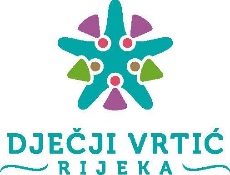 Tel: ++385 51 209 945, Fax: ++385 51 209 979Veslarska ulica 5, 51000 Rijeka, OIB: 30123739908, IBAN: HR3324020061837300005web: http://rivrtici.hr, e-mail: info@rivrtici.hrKLASA: 003-06/01-23/1URBROJ: 2170-1-29-23-25Rijeka, 18.10.2023.P O Z I V                                                                               za 25. sjednicu UPRAVNOG VIJEĆANa temelju članka 38. Statuta Dječjeg vrtića Rijeka sazivam sjednicu Upravnog vijeća Dječjeg vrtića Rijeka za petak, 27.10.2023. godine u 8,30 sati, koja će se održati u prostorijama sjedišta Dječjeg vrtića Rijeka, Veslarska 5, sa sljedećim PRIJEDLOGOM DNEVNOG REDAUsvajanje zapisnika sa sjednice održane 26.9.2023. godineDonošenje Odluke o izboru kandidata temeljem raspisanog natječaja za zasnivanje radnog odnosaDonošenje Odluke o objavi natječaja za zasnivanje radnog odnosaRaznoDostaviti članicama:1.   Nadja Poropat2.   Ružica Mirić Agbaba3.   Tajana Masovčić4.   Božidarka-Matija Čerina Kapetanović5.   Ivana Crnić6.   Lorena Brajković7.   Tamara Klasan BrnčićteUpravni odjel za odgoj i obrazovanje, kulturu, sport i mladeOdsjek za odgoj, obrazovanje i mlade                                                                                                     Predsjednica                                                                                                    Nadja Poropat Molimo da potvrdite svoj dolazak.